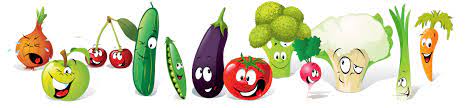 DATAZUPADRUGIE DANIEPODWIECZOREKPONIEDZIAŁEK              06.05.2024SZCZAWIOWAZ JAJKIEM 250ml(1,3,7,9)MAKARON Z PESTO DYNIOWO-SEROWYM I PRAŻONYM SŁONECZNIKIEM 210 g(1,7), POMIDORKI KOKTAJLOWE Z RUKOLĄ 150g,  WODA POMARAŃCZOWA 200mlJABŁKO 50gWTOREK             07.05.2024WIEJSKAZ ZIEMNIAKAMI 250ml (9)KASZA KUSKUS 70g(1),  SCHAB W SOSIE WŁASNYM 80g, BUKIET WARZYW Z WODY 150g, LEMONIADA 200mlBANAN 50gŚRODA              08.05.2024PIECZARKOWAZ MAKARONEM 250ml(1,7,9)ZIEMNIAKI Z WODY 150g, PULPECIKI WIEPRZOWE W SOSIE POMIDOROWO-ZIOŁOWYM 85g(1),  SURÓWKA WIOSENNA 150g,  WODA Z MELONEM I MIĘTĄ 200mlBRZOSKWINIA 50gCZWARTEK 09.05.2024CHRZANOWAZ ZIEMNIAKAMI 250ml(7,9)RYŻ MIESZANY 70g, INDYK W SOSIE BRZOSKWINIOWYM 80g, FASOLKA Z WODY Z BUŁKĄ TARTĄ 150g(1,7), WODA BRZOSKWINIOWA  200mlBATON ZBOŻOWY 40gPIĄTEK                    10.05.2024SEROWAZ GRZANKAMI 250ml(1,7,9)ZIEMNIAKI GOTOWANE 150g, BURGER Z DORSZA Z MARCHEWKĄ 85g(1,3,4), MIX SAŁAT Z POMIDOREM I SLONECZNIKIEM Z SOSEM MIODOWO-MUSZTARDOWYM 150g(10), WODA Z ARBUZEM 200mlSOCZEK JABŁKOWY 200ml